「留学生による伝える HIROSHIMA プロジェクト」参加申込書いずれかの方法で、参加申込書を送ってください。■申込期限　平成31年2月4日（月）必着※ご記入いただいた個人情報は適正に管理し、「留学生による伝えるHIROSHIMAプロジェクト」事業のみに使用します。①ＥメールFAXから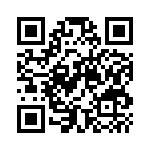 Email： hic25@hiroshima-ic.or.jp / FAX：082-243-2001※参加申込書（WORD形式）を記入し、Eメール/FAXで送信してください。※参加申込書（WORD形式）はこちらからダウンロードできます。＞＞QRコードリンク先：https://goo.gl/ZyyChV②ウェブから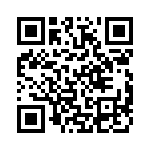 右のQRコードを読み取って、オンラインフォームにアクセスできます。＞＞※オンラインフォームに必要事項を入力し、送信してください。QRコードリンク先：https://goo.gl/QFdJgqフリガナ名前出身国・地域性別□男性　　　□女性□男性　　　□女性生年月日　年　　　月　　　日日本語能力例）N2取得、N1程度など例）N2取得、N1程度など例）N2取得、N1程度など例）N2取得、N1程度など大学・学校名学校名大学・学校名学部・学科大学・学校名学年電話番号（携帯）メールアドレス＠＠＠＠参加しようと思った理由※200字程度の日本語で書いてください。※200字程度の日本語で書いてください。※200字程度の日本語で書いてください。※200字程度の日本語で書いてください。その他特記事項※アレルギーや食事制限等